SOL·LICITUD D’AJUTS DE RECERCA AL CENTRE D’ESTUDIS PORCINS, EXERCICI 2017, MODALITAT A____________________________________________________________NOM i  COGNOMS:                                                                                                                DNI:ADREÇA:POBLACIÓ:CORREU ELECTRÒNIC:                                                                     TELÈFON DE CONTACTE:Assabentat/da de la convocatòria publicada en el BOP de Lleida núm. 81 de data  27 d’abril de  2017 per l’atorgament d’ajuts de recerca modalitat A, exercici 2017, mitjançant aquest escrit presento la meva sol·licitud i acompanyo la següent documentació:1.- 2.- 3.-4.-5.-6.-7.-Torrelameu,     de                de  2017SignaturaSR. PRESIDENT DEL CONSORCI CENTRE D’ESTUDIS PORCINS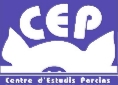 (Ajuts generals per a la incorporació de professionals que hagin acabat el període de formació especialitzada en un màster de l’ETSEA i tinguin interès en iniciar l’activitat de recerca i doctorat en l’àmbit de la sostenibilitat del sistema de producció porcina en l’entorn agro-rural)